Celebrate World Book Night 23rd April 2024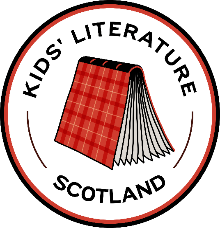 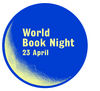 Get organised!Visit your local library and choose some fabulous stories or non-fiction books so you’re all set for World Book Night! Or pick some favourite books, comics and magazines from your own bookshelves to read on the big night. 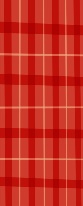 Get comfy!Put on your pjs or comfiest clothes, gather some snuggly pillows, blankets and soft toys and enjoy a cosy reading time together. You could even create a Family Book Night reading den where you can camp out together and read! For extra warmth, make hot chocolate with marshmallows and squirty cream. Get in the mood!You might want to watch a book related film to get everyone in the mood for reading. Here are some ideas: InkheartNeverending StoryThe Princess BridePagemasterBeauty and the BeastMatildaHere are some book themed songs to inspire you:Library Magic – The Head and The Heart      Paperback Writer - The Beatles                                 Quiet – Matilda the Musical Original Cast        Library Song – Tom Chapin                                Bookends Theme – Reprise                              Book Of Dreams – Suzanne VegaThe Book I’m Not Reading – Patty LarkinGet reading!The official Reading Hour is from 7 to 8pm on the 23rd of April but you can choose when and for how long you read!You could choose to snuggle down and read your own favourite stories or you might all want to share a book together.  Children are never too young or too old to be read to, so everyone can join in!  Maybe you can all take turns reading a page to each other or act out the different character parts?  Or perhaps you might prefer to listen to an audiobook together?Let your imaginations fly!You might like to have a go at thinking up a different ending for the story you’re reading or think of a new adventure for the characters. Or you could design a fabulous new cover for the story or illustrate a favourite scene?Useful Links Book Themed Snackshttps://www.eatsamazing.co.uk/category/fun-food-for-kids/creative-food-tutorials/book-themed-foodStories to Read Aloudhttps://www.booktrust.org.uk/booklists/r/read-out-loud/https://www.scottishbooktrust.com/book-lists/scottish-books-for-young-readersBe an Amazing AuthorHere are some useful websites with writing tips and competitions you could enter if you’ve been inspired to write your own stories:Tips for Teens and Young Adults:  https://www.scottishbooktrust.com/writing-and-authors/young-writersWriting competitions for Children and Teens: https://schoolreadinglist.co.uk/competitions-for-children/childrens-writing-competitions